Politička organizacija građana „Naša stranka“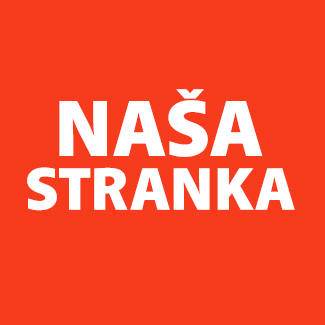 Općinski odbor Velika KladušaAdresa: Sulejmana Topića bbTelefon: 060 311 6674E-mail: info@kladusajenasa.org                                                                                                                          Bosna i HercegovinaFederacija Bosne i HercegovineUnsko-sanski kantonOpćina Velika KladušaOpćinsko vijeće Velika Kladušan/r predsjedavajući, Admil Mulalićdirektor JKUP Komunalije, Amir ĐogićPREDMET: VIJEĆNIČKO PITANJE Poštovani_e,Na osnovu člana 7. Poslovnika Općinskog vijeća Općine Velika Kladuša kojim se propisuje pravo vijećnika da postavlja vijećnička pitanja koje se odnose na rad Općinskog načelnika i službi za upravu u izvršavanju zakona, drugih propisa i općih akata Općinskog vijeća, kao i na rad institucija koje imaju javna ovlaštenja, upućujem sljedeće vijećničko pitanje; Na osnovu kojeg propisa radnici JKUP Komunalije blokiraju vozila i naplaćuju kazne stanarima zgrade Redžića ograde 2, ulica Ibre Miljkovića Uče, na parkingu iz zgrade, a koji je u privatnom vlasništvu?O B R A Z L O Ž E NJ E:Dobili smo pritužbe stanara pomenute zgrade da su im radnici JKUP Komunalije, dana 15.03.2021.godine, blokirali vozila na  parceli u privatnom vlasništvu, a na kojoj imaju odobrenje od vlasnika da slobodno parkiraju. U prilogu dostavljam fotografije koje dokazuju da parcela (broj katastraske parcele 1504) pripada fizickim licima i JKUP nema pravo da naplaćuje parking na toj parceli. Stanarima zgrade je savjetovano od strane zaposlenika JKUP Komunalije da tuže ako nisu zadovoljni, ali da moraju platiti kaznu kako bi im se odblokiralo vozilo. Stanari su na kraju morali platiti kazne u iznosu od 40 KM.Da bi paradoks bio još veći, stanari iste zgrade su pokušali kupiti vinjetu, ali im je rečeno da je broj vinjeta ograničen i da se one više ne izdaju, odnosno da su parkinzi oko zgrada Redžića ograde popunjeni. U nedostatku parking prostora, a zbog stanara koji zive u ovim zgradama, u JKUP Komunalije bi trebali biti sretni da neko ustupi svoju parcelu da stanari zgrade mogu parkirati svoja vozila. U ovom slučaju JKUP Komunalije kažnjavaju stanare kojima ne mogu obezbjediti parking.Tražim usmeni odgovor.Ime i prezime:Zlatko PajazetovićKlub vijećnika Naše stranke                                                                                                                                                               Velika Kladuša, 29.04.2021.